РОССИЙСКАЯ ФЕДЕРАЦИЯ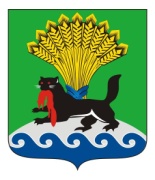 ИРКУТСКАЯ ОБЛАСТЬИРКУТСКОЕ РАЙОННОЕ МУНИЦИПАЛЬНОЕ ОБРАЗОВАНИЕДУМАРЕШЕНИЕПринято на заседании Думыот «_____»_____ 20____г.					№___________/рдг. ИркутскО передаче на 2017 год части полномочий от поселений Иркутского района в области градостроительной деятельности и жилищных отношений на уровень муниципального района Учитывая решение Думы Гороховского муниципального образования от 31.10.2016 №3-48-8 дсп «О передаче осуществления части полномочий в области градостроительной деятельности и жилищных отношений органов местного самоуправления Гороховского муниципального образования органам местного самоуправления Иркутского районного муниципального образования на 2017 год», решение Думы Карлукского муниципального образования от 13.10.2016 №48-162/дсп «О передаче части полномочий администрации Иркутского районного муниципального образования на 2017 год», решение Думы Максимовского муниципального образования от 27.10.2016 №11-17/дсп «О передаче администрации Иркутского районного муниципального образования полномочий в области градостроительной деятельности и жилищных отношений в 2017 году», решение Думы Мамонского муниципального образования от 26.10.2016 №52-249/д «О передаче части полномочий Иркутскому районному муниципальному образованию на 2017 год», решение Думы Никольского муниципального образования от 28.10.2016 №38-137/дсп «О передаче осуществления части полномочий в области градостроительной деятельности и жилищных отношений органов местного самоуправления Никольского муниципального образования органам местного самоуправления Иркутского районного муниципального образования на 2017 год», решение Думы Усть-Балейского муниципального образования от 30.09.2016 №49-192-1/дсп «О передаче осуществления части полномочий в области градостроительной деятельности и жилищных отношений органов местного самоуправления Усть-Балейского муниципального образования органам местного самоуправления Иркутского районного муниципального образования на 2017 год», руководствуясь Бюджетным кодексом Российской Федерации, решением Думы Иркутского районного муниципального образования от 30.10.2014 №02-13/рд «Об утверждении Порядка заключения соглашений органами местного самоуправления Иркутского районного муниципального образования с органами местного самоуправления поселений, входящих в состав Иркутского районного муниципального образования, о передаче осуществления части полномочий по решению вопросов местного значения», решением Думы Иркутского районного муниципального образования от 29.09.2016 №27-215/рд «Об утверждении Положения о Комитете по экономике и управлению муниципальным имуществом администрации Иркутского районного муниципального образования», статьями 9, 25, 53 Устава Иркутского районного муниципального образования, Дума Иркутского районного муниципального образованияРЕШИЛА:1. Принять часть полномочий от поселений Иркутского района на уровень Иркутского районного муниципального образования на 2017 год по решению вопросов местного значения в области градостроительной деятельности и жилищных отношений согласно Приложению 1.2. Реализацию полномочий в сфере  градостроительства возложить на Комитет по экономике и управлению муниципальным имуществом администрации Иркутского районного муниципального образования.3. Определить размеры межбюджетных трансфертов согласно Приложению 2.4. Уполномоченному органу Иркутского районного муниципального образования - комитету по экономике и управлению муниципальным имуществом администрации Иркутского районного муниципального образования в течении 10 календарных дней с момента вступления в силу настоящего решения заключить соглашения с органами местного самоуправления муниципальных образований Иркутского района о передаче администрации Иркутского районного муниципального образования осуществления части своих полномочий по решению вопросов местного значения.5. Настоящее решение вступает в силу с момента подписания.6. Настоящее решение опубликовать в газете «Ангарские огни», разместить в информационно-телекоммуникационной сети «Интернет» на официальном сайте: www.irkraion.ru.7. Контроль за исполнением настоящего решения возложить на постоянную комиссию по градостроительству, земельным отношениям и охране окружающей среды (Челпанов А.В.).                                                              Л.П. Фролов                                                                                   А. А. Менг№____________________________   ____________20____ г.ПОДГОТОВИЛ:Ведущий инженер отдела территориальногопланирования КЭиУМИ«___»_____________2016                                                                  А.В. МакароваВИЗА СОГЛАСОВАНИЯ:Начальник отдела территориальногопланирования КЭиУМИ«____»____________2016                                                                     О.В. БанинаПредседатель Комитета по экономике и управлению муниципальным имуществомадминистрации Иркутского района«____»____________2016                                                                        А.М. ПуцикИ.о. председателя комитета по финансам«____»____________2016                                                                      А.В. ЗайковаНачальник правового управленияАдминистрации Иркутского района«____»____________2016                                                                    В.Г. СлинковаПредседатель комитета по муниципальномуфинансовому контролю«____»____________2016                                                                    М.И. БулатоваПредседатель постоянной комиссии по градостроительству, земельнымотношениям и охране окружающей среды«____»____________2016                                                                    А.В. ЧелпановСПИСОК РАССЫЛКИ:КЭиУМИГазета «Ангарские огни»                                                                       Приложение 1                                                               к решению Думы Иркутского района                                                              от _____________20__№_______/рд                                                                                                                                                                                                                                                                                                                    Перечень полномочий, передаваемых от поселений Иркутского района на уровень Иркутского районного муниципального образования на 2017 год, по решению вопросов местного значения в области градостроительной деятельности и жилищных отношений.1. Принять на уровень Иркутского районного муниципального образования от Гороховского муниципального образования часть полномочий по решению вопросов местного значения согласно решению Думы Гороховского МО от 31.10.2016 №3-48-8 дсп:- подготовка, регистрация, хранение и выдача градостроительных планов земельных участков, расположенных на территории муниципального образования;- выдача разрешений на строительство (за исключением случаев, предусмотренных Градостроительным кодексом Российской Федерации, иными федеральными законами);- выдача разрешений на ввод в эксплуатацию при  осуществлении строительства, реконструкции, капитального ремонта, объектов капитального строительства, расположенных на территории поселения; - подготовка и выдача документа, подтверждающего проведение основных работ по строительству (реконструкции) объекта  индивидуального жилищного строительства, осуществляемому с привлечением средств материнского (семейного) капитала;- сбор, документирование, обработка, систематизация, учёт и хранение сведений, связанных  с выполнением  переданных полномочий;- рассмотрение в установленном законодательством порядке запросов, заявлений, обращений и иных документов органов государственной власти, органов местного самоуправления, судебных органов, органов прокуратуры, физических и юридических лиц по вопросам, указанным в п.п. 1.1 - 1.6., принятие по ним решения и подготовка ответов и разъяснений в порядке, определённом действующим законодательством РФ.2. Принять на уровень Иркутского районного муниципального образования от Карлукского муниципального образования часть полномочий по решению вопросов местного значения согласно решению Думы Карлукского МО от 13.10.2016 №48-162/дсп:- подготовка, регистрация, хранение и выдача градостроительных планов земельных участков, расположенных на территории муниципального образования;- выдача разрешений на строительство (за исключением случаев, предусмотренных Градостроительным кодексом Российской Федерации, иными федеральными законами);- выдача разрешений на ввод в эксплуатацию при осуществлении строительства, реконструкции, капитального ремонта объектов капитального строительства, расположенных на территории поселения.- сбор, документирование, обработка, систематизация, учёт и хранение сведений, связанных  с выполнением  переданных полномочий;- рассмотрение в установленном законодательством порядке запросов, заявлений, обращений и иных документов органов государственной власти, органов местного самоуправления, судебных органов, органов прокуратуры, физических и юридических лиц по вопросам, указанным в п.п. 1.1 - 1.5, принятие по ним решения и подготовка ответов и разъяснений в порядке, определённом действующим законодательством РФ.3. Принять на уровень Иркутского районного муниципального образования от Максимовского муниципального образования часть полномочий по решению вопросов местного значения согласно решению Думы Максимовского МО от 27.10.2016 №11-17/дсп:- подготовка, регистрация, хранение  и выдача  градостроительных планов земельных участков, расположенных на территории муниципального образования (кроме объектов индивидуального жилищного строительства);- выдача разрешений на строительство (кроме объектов индивидуального жилищного строительства) за исключением случаев, предусмотренных Градостроительным кодексом Российской Федерации, иными федеральными законами; - выдача разрешений на ввод объектов в эксплуатацию при осуществлении строительства, реконструкции, капитального ремонта объектов капитального строительства, расположенных на территории поселения (кроме объектов индивидуального жилищного строительства);- сбор, документирование, обработка, систематизация, учет и хранение сведений, связанных с выполнением переданных полномочий;- рассмотрение в установленном законодательством порядке запросов, заявлений, обращений и иных документов органов государственной власти, органов местного самоуправления, судебных органов, органов прокуратуры, физических и юридических лиц, принятие по ним решений, подготовка ответов и разъяснений в порядке, определенном действующим законодательством РФ.4. Принять на уровень Иркутского районного муниципального образования от Мамонского муниципального образования часть полномочий по решению вопросов местного значения согласно решению Думы Мамонского МО от 26.10.2016 №52-249/д:- выдача разрешений на строительство в целях строительства, реконструкции, капитального ремонта объекта капитального строительства, расположенных на территории поселения;- выдача разрешений на ввод объектов в эксплуатацию при осуществлении строительства, реконструкции, капитального ремонта объектов капитального строительства, расположенных на территории поселения;- принятие в установленном порядке решений о переводе жилых помещений в нежилые помещения и нежилых помещений в жилые помещения;- согласование переустройства и перепланировки жилых помещений;- сбор, документирование, обработка, систематизация, учет и хранение сведений, связанных с выполнением переданных полномочий;- выдача документа, подтверждающего проведение основных работ по строительству (реконструкции) объекта индивидуального жилищного строительства, осуществляемому с привлечением средств материнского (семейного) капитала.5. Принять на уровень Иркутского районного муниципального образования от Никольского муниципального образования часть полномочий по решению вопросов местного значения согласно решению Думы Никольского МО от 28.10.2016 №48-162/дсп:- подготовка, регистрация, хранение и выдача градостроительных планов земельных участков, расположенных на территории муниципального образования;- выдача разрешений на строительство (за исключением случаев, предусмотренных Градостроительным кодексом Российской Федерации, иными федеральными законами);- выдача разрешений на ввод в эксплуатацию при  осуществлении строительства, реконструкции, капитального ремонта, объектов капитального строительства, расположенных на территории поселения; - подготовка и выдача документа, подтверждающего проведение основных работ по строительству (реконструкции) объекта  индивидуального жилищного строительства, осуществляемому с привлечением средств материнского семейного капитала;- сбор, документирование, обработка, систематизация, учёт и хранение сведений, связанных  с выполнением  переданных полномочий;- рассмотрение в установленном законодательством порядке запросов, заявлений, обращений и иных документов органов государственной власти, органов местного самоуправления, судебных органов, органов прокуратуры, физических и юридических лиц по вопросам, указанным в п.п. 1.1 - 1.6., принятие по ним решения и подготовка ответов и разъяснений в порядке, определённом действующим законодательством РФ6. Принять на уровень Иркутского районного муниципального образования от Усть-Балейского муниципального образования часть полномочий  по решению вопросов местного значения согласно решению Думы Усть-Балейского МО от 30.09.2016 №49-192-1/дсп:- подготовка, регистрация, хранение и выдача градостроительных планов земельных участков, расположенных на территории муниципального образования;- выдача разрешений на строительство (за исключением случаев, предусмотренных Градостроительным кодексом Российской Федерации, иными федеральными законами);- выдача разрешений на ввод объектов в эксплуатацию при осуществлении строительства, реконструкции, капитального ремонта объектов капитального строительства, расположенных на территории поселения.- сбор, документирование, обработка, систематизация, учёт и хранение сведений, связанных  с выполнением  переданных полномочий;- рассмотрение в установленном законодательством порядке запросов, заявлений, обращений и иных документов органов государственной власти, органов местного самоуправления, судебных органов, органов прокуратуры, физических и юридических лиц по вопросам, указанным в п.п. 1.1 - 1.5, принятие по ним решения и подготовка ответов и разъяснений в порядке, определённом действующим законодательством РФ.                              Приложение 2                                                                  к решению Думы Иркутского района                                                               от _____________20__№_______/рдПеречень муниципальных образований, принявших решения Дум по передаче в 2017 году полномочий в области градостроительной деятельности и жилищных отношений на уровень районаМэр  Иркутского районаПредседатель Думы Иркутского района№ п/пНаименование МОРеквизиты решения ДумыСтоимость, руб.1Гороховское МО№ 3-48-8 дсп от 31.10.201667 443,122Карлукское МО№ 48-162/дсп от 13.10.201650 582,343Максимовское МО№ 11-17/дсп от 27.10.2016109 595,074Никольское МО№ 38-137/дсп от 28.10.201667 443,125Усть-Балейское МО№ 49-192-1/дсп от 30.09.201633 603,366Мамонское МО№ 52-249/д от 26.10.2016280 000,00Итого:608 667,01